    «Дорогие ребята! Вам предстоит изучить тему «Здоровье и выбор пути профессионального образования»  до 28.05.2020. При изучении теоретического материала вы можете использовать текст, представленный ниже, следует обратить внимание на задание.План изучения темы.Задание №1. Прочитайте статью. Соедините стрелочками предметы и электроприборы, которые пришли им на смену.Утюг                                                                                                       РубельСтиральная машина                                                                                                       КорытоПроигрыватель                                                                                                       ПатефонЭлектропечь                                                                                                       КерогазПылесос                                                                                                        ВеникСветильник                                                                                                        Свечка  Ознакомление с электроприборами, с устройством  электропатрона,                                       выключателя.   Холодильник основная задача— увеличить срок хранения продуктов и готовых блюд. Для этого перед закладкой на хранение продукты нужно хорошо вымыть, просушить и поместить в пакет (либо завернуть в пищевую плёнку или фольгу), нельзя помещать в холодильник грязные и мокрые продукты.- Электрические чайники являются бытовыми электрическими водонагревателями, представляющими собой емкость, как правило, изготовленную из жаропрочного и ударопрочного материала, и имеющую нагревательный элемент.-Микроволновая печь электроприбор, позволяющий совершать разогрев водосодержащих веществ благодаря электромагнитному излучению дециметрового диапазона (обычно с частотой 2450 МГц) и предназначенный для быстрого приготовления, подогрева или размораживания пищи.- Миксер и блендер: «Миксер» и «блендер» — слова английского происхождения, это электрический прибор и оба они означают процесс смешивания.-Электроплита нагревательный прибор, предназначенный для приготовления пищи и работающий на электричестве. Электрические плиты делятся по типу используемых конфорок на плиты с чугунными и тэновыми конфорками (нагревателями сопротивления), индукционные и инфракрасные.Бытовые электроприборы (информационные)Выступление 2 группы исследователейТелевизор — это вид бытовой электроники, устройство, предназначенное для приема и показа изображения и звука, передаваемых по беспроводным каналам или по кабелю.Компьютер - это программируемое электронное устройство, способное обрабатывать данные и производить вычисления, а также выполнять другие задачи манипулирования символами. (т.е. Многофункциональное электронное устройство для работы с информацией).Бытовые электроприборы «Помощники в квартире»Выступление 3 группы «исследователей»Пылесос — машина для уборки пыли и загрязнений с поверхностей за счёт всасывания потоком воздуха. Первые пылесосы были изготовлены в США в 1869 году.Утюг — элемент бытовой техники для разглаживания складок и заминов на одежде. Процесс разглаживания называют глажкой или глаженьем.Стиральная машина — установка для стирки текстильных изделий (одежды, нижнего и постельного белья, сумок и других вещей).Фен — электрический прибор, выдающий направленный поток нагретого воздуха. Важнейшей особенностью фена является возможность подачи тепла. Происхождение слова «фен» связано с немецкой маркой Fön, зарегистрированной в 1908 году производителем электрооборудования компанией AEG, и ссылающейся на тёплый альпийский ветер фён.Устройство эллектропатрона.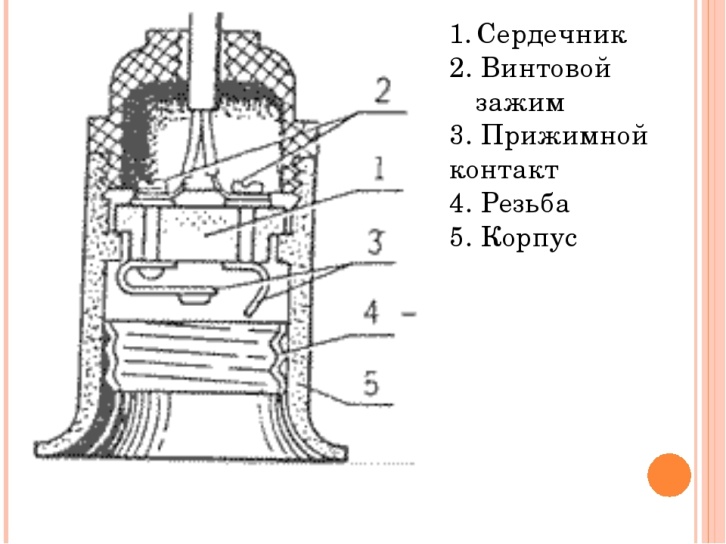 Устройство выключателя.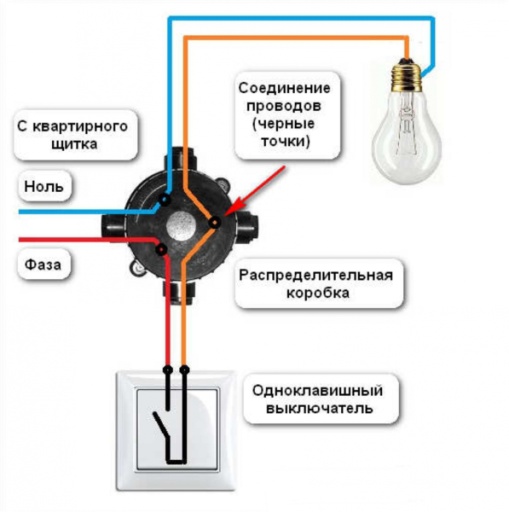 Тема Содержание деятельностиУровень контроляПримерные срокиЗдоровье и выбор пути профессионального образованияПознакомиться с теорией. самоконтроль28.05.2020Выполнить задание  № 1(смотреть ниже).Отправить на проверку учителю на электронную почту, cveta.zhgun@yandex.ruили мобильное приложение Viber  т.89509767698.28.05.2020